О способах получения услуг в электронной форме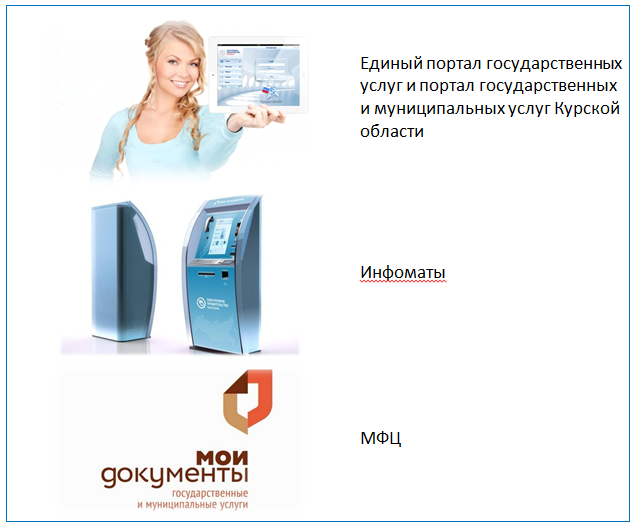 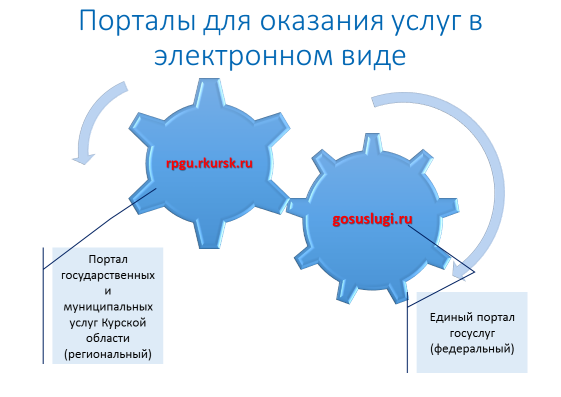 